Руководителю образовательной организации ____________________________ ____________________________ Заявление об участии в ГИА(Фамилия) (Имя) (Отчество)                          (Дата рождения)                          (Контактный телефон) Наименование документа, удостоверяющего личность: _______________________________________________________________________________Реквизиты документа, удостоверяющего личность: Прошу зарегистрировать меня для участия в ГИА в форме ___________ (ОГЭ/ГВЭ) по следующим учебным предметам: Прошу организовать проведение экзаменов в условиях, учитывающих состояние моего здоровья, особенности психофизического развития, подтверждаемые: Необходимые условия проведения ГИА: С порядком проведения ГИА, в том числе со сроками, местами проведения ГИА, с основаниями для удаления из ППЭ, с процедурой досрочного завершения экзамена по объективным причинам, правилами заполнения бланков и дополнительных бланков, о ведении в ППЭ и аудиториях видеозаписи, с порядком подачи и рассмотрения апелляций о нарушении Порядка и о несогласии с выставленными баллами, со временем и местом ознакомления с результатами ГИА, ознакомлен /ознакомлена. Подпись заявителя ______________/______________________(Ф.И.О.) «____» _____________ 20___ г.Подпись 	родителя (законного представителя) несовершеннолетнего участника ГИА ______________/______________________(Ф.И.О.) «____» _____________ 20___ г...СерияНомерПол:ЖенскийМужскойНаименование учебного предметаОтметкао выбореВыбор периодапроведения ГИА/ даты в соответствии с единым расписанием проведения ОГЭ/ГВЭФорма сдачи экзамена 
(устная/письменная)Русский язык(указать сжатое изложение с творческим заданием / диктант / осложнённое списывание) Математика Физика Химия Информатика  Биология История География Обществознание Литература Английский язык (письменная часть и устная часть)Немецкий язык (письменная часть и устная часть)Французский язык (письменная часть и устная часть)Испанский язык (письменная часть и устная часть)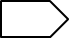 оригиналом или надлежащим образом заверенной копией рекомендаций ПМПКоригиналом или надлежащим образом заверенной копией справки, подтверждающей факт установления инвалидности, выданной ФГУ МСЭ